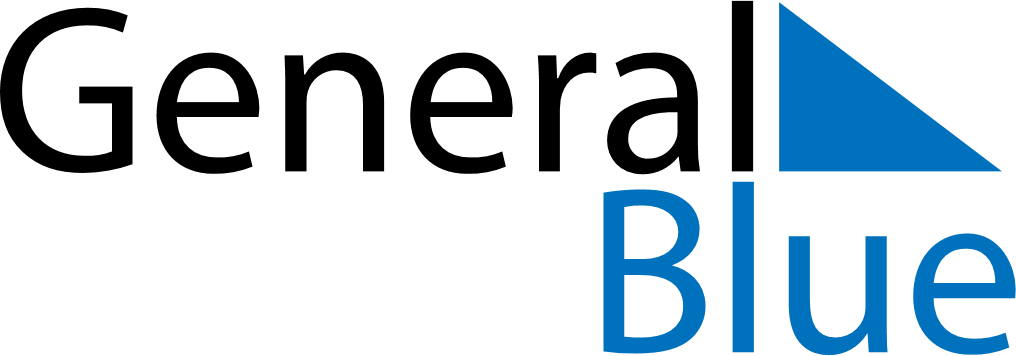 Quarter 3 of 2026South KoreaQuarter 3 of 2026South KoreaQuarter 3 of 2026South KoreaQuarter 3 of 2026South KoreaQuarter 3 of 2026South KoreaQuarter 3 of 2026South KoreaJuly 2026July 2026July 2026July 2026July 2026July 2026July 2026July 2026MondayTuesdayTuesdayWednesdayThursdayFridaySaturdaySunday123456778910111213141415161718192021212223242526272828293031August 2026August 2026August 2026August 2026August 2026August 2026August 2026August 2026MondayTuesdayTuesdayWednesdayThursdayFridaySaturdaySunday123445678910111112131415161718181920212223242525262728293031September 2026September 2026September 2026September 2026September 2026September 2026September 2026September 2026MondayTuesdayTuesdayWednesdayThursdayFridaySaturdaySunday11234567889101112131415151617181920212222232425262728292930Jul 17: Constitution DayAug 15: Liberation DaySep 25: Korean Thanksgiving